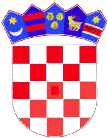            REPUBLIKA HRVATSKA          ZAGREBAČKA ŽUPANIJA    OPĆINA RAKOVEC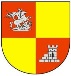 Klasa: 401-02/17-01/01Urbroj: 238-25-17-03-01Rakovec, 02. siječnja 2017.EVIDENCIJA ZAKLJUČENIH UGOVORA OPĆINE RAKOVEC ZA 2016. GODINU                                                                                                                                                  Općinska načelnica:                                                                                                                                                     Brankica Benc, dipl.oec.Redbr.VRSTA UGOVORADatum ugovoraUGOVORNA STRANANapomena1.Dodatak ugovoru o potpori 78-11-8-15-D112.01.2016.Zagrebačka županija i Općina Rakovec-2.Ugovor o korištenju i paušalnom održavanju software-a01.01.2016.Z&M i Općina Rakovec35€ / mjesečno3.Ugovor broj 49-04-06-16 o sufinanciranju troškova prijevoza za redovite učenike srednjih škola u razdoblju siječanj – ožujak 2016. godine27.01.2016.Zagrebačka županija i Općina Rakovec75% od ukupne cijene karte4.Ugovor o djelu02.01.2016.Tomislav Šipuljak i Općina Rakovec2.000,00 kn5.Ugovor29.02.2016.Dinatronic d.o.o. i Općina Rakovec69.500,00 kn6.Ugovor o održavanju javne rasvjete26.02.2016.„Levant“ i Općina Rakovec11.962,50 kn7.Aneks Ugovora o međusobnim pravima i obvezama u svezi stručnog osposobljavanja za rad29.4.2015.Darka Jaklinović i Općina Rakovec-8.Ugovor o sufinanciranju T2 tima hitne medicine Zavoda za hitnu medicinu Zagrebačke županije19.04.2016.Zavod za hitnu medicinu i Općina Rakovec4.414,67 kn9.Ugovor B-130/16 servis i materijal22.04.2016.DO.RE.MI. d.o.o. i Općina Rakovec0,08 kn / kopija11.Ugovor broj 75-04-06-16 o sufinanciranju troškova prijevoza za redovite učenike srednjih škola  u razdoblju travanj – lipanj 2016. godine27.04.2016.Zagrebačka županija i Općina Rakovec75% od ukupne cijene karte12.Ugovor o sufinanciranju broj 06-F-Š-0151/160116.05.2016.Ministarstvo regionalnoga razvoja i fondova EU i Općina Rakovec600.000,00 kn13.Ugovor o potpori broj 36-11-8-1607.06.2016.Zagrebačka županija i Općina Rakovec69.500,00 kn14.Ugovor o dodjeli kapitalnih pomoći za izgradnju i uređenje infrastrukture na ruralnim prostorima jedinicama lokalne samouprave u ZŽ za 2016. godinu broj 48-03-1-1607.06.2016.Zagrebačka županija i Općina Rakovec500.000,00kn15.Ugovor o sufinanciranju škole plivanja06.06.2016.I. Osnovna škola Vrbovec i Općina Rakovec11.570,00 kn16.Ugovor o pružanju usluga dezinsekcije komaraca na području Općine Rakovec u 2016. godini07.06.2016.Škarda – sanitarna zaštita i Općina Rakovec-17.Ugovor o opremanju vježbaonice broj BN 01/1629.06.2016.Adria Sport i Općina Rakovec188.332,18 kn18.Ugovor o izvođenju radova na dogradnji osnovne škole u Rakovcu07.07.2016.GRAĐPROM d.o.o. i Općina Rakovec1.029.493,38 kn19.Ugovor o obavljanju stručnog nadzora nad izvođenjem radova dogradnje Osnovne škole u Rakovcu12.07.2016.DINATRONIC d.o.o. i Općina Rakovec30.625,00 kn20.Sporazum o sufinanciranju programa odgoja i obrazovanja djece s teškoćama u razvoju18.07.2016.Poliklinika SUVAG i Općina Rakovec1.000,00 kn / mjesečno21.Aneks II. Ugovora o kapitalnoj pomoći A157-03-1-1513.07.2016.Zagrebačka županija i Općina Rakovec150.000,00 kn22.Ugovor o priključenju broj 400106-160265-0011010924.08.2016.HEP ODS d.o.o. i Općina Rakovec7.762,50 kn23.Ugovor o stručnom osposobljavanju za rad bez zasnivanja radnog odnosa09.09.2016.Šmar Martina i Hrvatski Zavod za zapošljavanje i Općina Rakovec-24.Ugovor o stručnom osposobljavanju za rad bez zasnivanja radnog odnosa09.09.2016Cepin Sonja i Hrvatski Zavod za zapošljavanje i Općina Rakovec-25.Ugovor broj BN 03/1601.09.2016.Županijske ceste Zagrebačke županije d.o.o. i Općina Rakovec298.177,50 kn26.Ugovor o korištenju mreže broj 4001-16-05112207.09.2016.HEP ODS  d.o.o. i Općina Rakovec-27.Ugovor o opskrbi broj 4001-16-05112907.09.2016.HEP ODS d.o.o. i Općina Rakovec-30.Ugovor o subvencioniranju đačkih karata01.09.2016.Čazmatrans – Nova d.o.o. i Općina Rakovec5% od pune cijene mjesečne karte31.Ugovor broj 368-04-06-16 o sufinanciranju troškova prijevoza za redovite učenike srednjih škola u razdoblju rujan – prosinac 2016. godine14.09.2016.Zagrebačka županija i Općina Rakovec75% od ukupne cijene karte32.Ugovor br.212/16 o sufinanciranju troškova javnog prijevoza redovitih učenika srednjih škola s područja Općine Rakovec30.09.2016.HŽ Putnički prijevoz d.o.o. i Općina Rakovec5% od cijene karte33.Ugovor o financijskoj potpori za realizaciju Socijalnog programa Javni radovi, Pomoć starijim i nemoćnim osobama sa područja Općine Rakovec, program pomoć Zajednici „Zaželi“31.08.2016.Hrvatski crveni križ – Općina Rakovec1.800,0034.Aneks ugovora o dodjeli kapitalnih pomoći za izgradnju i uređenje infrastrukture na ruralnim prostorima jedinicama lokalne samouprave u ZŽ za 2016. godinu broj A48-03-1-1607.10.2016.Zagrebačka županija i Općina Rakovec500.000,00 kn35.Ugovor o stručnom nadzoru građenja nad radovima i sanacija ulica u naseljima Općine Rakovec01.09.2016.Doming Tiv d.o.o. i Općina Rakovec3.750,00 kn36.Ugovor o provođenju programa predškole za pedagošku 2016./2017. godinu30.09.2016.Dječji vrtić Vrbovec i Općina Rakovec-37.Ugovor o čišćenju snijega na nerazvrstanim prometnicama u zimskom periodu 2016/201726.10.2016.Jendriš obrt za sutoprijevoz, zemljane radove i trgovinu i Općina Rakovec225,00 kn / km38.Ugovor o izradi IV. Izmjena i dopuna PPUO Rakovec10.10.2016.Zavod za prostorno uređenje ZŽ i Općina Rakovec28.000,00 kn39.Ugovor br. 39-07-4-16 o financiranju radova izvanrednog održavanja prometne infrastrukture17.11.2016.Zagrebačka županija i Općina Rakovec321.706,60 kn40.Ugovor br. CDS/101-1609.12.2016.Općina Rakovec, AKD-Zaštita d.o.o.290,00 kn/mj41.Ugovor o iznajmljivanju i radu logopeda u svrhu pružanja logopedske terapije djece s područja Općine Rakovec30.11.2016.Općina Rakovec, Logopedski kabinet „Blaži“55,00 kn/h42.Ugovor o korištenju i paušalnom održavanju aplikativnog software-a21.12.2016.Općina Rakovec, Z&M35€ / mjesečno43.Ugovor o izvođenju radova BN 06/1621.12.2016.Općina Rakovec, Građprom d.o.o.109.025,00 kn44.Ugovor o poslovnoj suradnji u 2017. godiniOpćina Rakovec, Radio Vrbovec d.o.o.4.000,00 kn